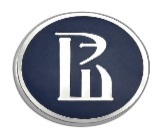 Национальный исследовательский университет «Высшая школа экономики»                                                             Лист ознакомления с локальными нормативными актами (АУП, УВП, АХО)Я, __________________________________________________________________________________,Ф.И.О.настоящим подтверждаю, что до подписания трудового договора ознакомлен(а) с локальными нормативными актами Национального исследовательского университета «Высшая школа экономики».Я подтверждаю, что указанные локальные нормативные акты мною прочитаны и поняты, все вопросы, касающиеся их содержания, мне разъяснены.Я подтверждаю, что проинформирован и осведомлен о том, что локальные нормативные акты Университета, в том числе, регулирующие трудовые и непосредственно связанные с ними отношения, а также непосредственно связанные с трудовой деятельностью работников, размещаются на корпоративном сайте (портале) НИУ ВШЭ в разделе «Официальные документы».С локальными нормативными актами НИУ ВШЭОзнакомлен(а) ______________________			_____________________________(расшифровка подписи – фамилия, инициалы)Дата приема на работу в НИУ ВШЭ «__» ____________ 201_  г.№ п/пНаименование локального нормативного актаРеквизитыСсылка на корпоративный сайт (портал), где размещен локальный нормативный актПравила внутреннего распорядка Национального исследовательского университета «Высшая школа экономики»утверждены ученым советом НИУ ВШЭ  03.03.2017 г., протокол  № 2 и введены в действие приказом НИУ ВШЭ от 23.03.2017 № 6.18.1-01/2303-11 (в действующей редакции)https://www.hse.ru/docs/204448026.htmlПорядок защиты персональных данных работников Государственного университета - Высшей школы экономикиутвержден приказом НИУ ВШЭ от 18.01.2011 № 6.18.1-06/1801-01(в действующей редакции)https://www.hse.ru/docs/33746818.htmlПоложениеоб обработке персональных данных Национальным исследовательским университетом «Высшая школа экономики»утвержден приказом НИУ ВШЭ от 02.06.2017 года № 6.18.1-01/0206-08 (в действующей редакции)https://www.hse.ru/docs/206426922.htmlВременное Положение об оплате труда работников федерального государственного автономного образовательного учреждения высшего профессионального образования «Национальный исследовательский университет «Высшая школа экономики»утверждено ученым советом НИУ ВШЭ 27.02.2015 г., протокол № 02 и введено в действие приказом НИУ ВШЭ от 25.03.2015 № 6.18.1-01/2503-03 (в действующей редакции)https://www.hse.ru/docs/147385999.htmlПоложение о наградахНационального исследовательского университета «Высшая школа экономики»утверждено ученым советом НИУ ВШЭ 26.02.2016 г., протокол № 03 и введено в действие приказом НИУ ВШЭ от 25.03.2016 № 6.18.1-01/2503-03 (в действующей редакции)https://www.hse.ru/docs/179267522.htmlПоложение о служебных командировках Национального исследовательского университета «Высшая школа экономики» утверждено и введено в действие приказом НИУ ВШЭ от 01.06.2016 № 6.18.1-01/0106-08 (в действующей редакции)https://www.hse.ru/docs/184745248.htmlПоложение о внутриобъектовом и пропускном режиме на объектах Национального исследовательского университета «Высшая школа экономики»Утверждено приказом НИУ ВШЭ от 24.03.2014 № 6.18.1-01/2403-01 (в действующей редакции)https://www.hse.ru/docs/118986747.htmlРегламент использования сотовой связи работниками  ГУ-ВШЭ утвержден приказом ГУ ВШЭ от 29.07.2008 № 31-04/579 (в действующей редакции)https://www.hse.ru/docs/11550192.htmlРегламент наполнения и обновления персональных страниц работников, относящихся к категории профессорско-преподавательского состава, научных работников, административно-управленческого, учебно-вспомогательного, административно-хозяйственного и инженерно-технического персонала на корпоративном портале (сайте) Национального исследовательского университета «Высшая школа экономики»утвержден приказом НИУ ВШЭ от 18.06.2015 № 6.18.1-01/1806-06 (в действующей редакции)https://www.hse.ru/docs/152411873.htmlПоложение о группе высокого профессионального потенциала административно-управленческих работников (кадрового резерва руководящего состава) в федеральном государственном автономном образовательном  учреждении высшего  профессионального образования «Национальный исследовательский  университет  «Высшая школа экономики»утверждено приказом НИУ ВШЭ  от 31.10.2014 г. № 6.18.1-01/3110-04 (в действующей редакции)https://www.hse.ru/docs/137124961.htmlПоложение об интеллектуальной собственности Национального исследовательского университета «Высшая школа экономики»утверждено ученым советом НИУ ВШЭ 06.12.2013 г., протокол № 50 и введено в действие пУтв. Приказом НИУ ВШЭ от 2029.12.2013 г.                                                                                          № 6.18.1-01/2012-03 (в действующей редакции)https://www.hse.ru/docs/109614047.htmlПоложение о материальном стимулировании в сфере интеллектуальных прав в Национальном исследовательском университете «Высшая школа экономики»утверждено ученым советом НИУ ВШЭ 26.04.2013 г.,  протокол № 45 и введено в действие приказом НИУ ВШЭ от 05.06.2013 № 6.18.1-01/0506-03 (в действующей редакции)https://www.hse.ru/docs/86975404.htmlРегламент предоставления и контроля использования помещений Национального исследовательского университета «Высшая школа экономики»утвержден приказом НИУ ВШЭ  от 23.08.2013 № 6.18.1-01/2308-01 (в действующей редакции) https://www.hse.ru/docs/92991003.htmlРегламент по организации повышения квалификации работников Государственного университета – Высшей школы экономики и его филиаловутвержден приказом НИУ ВШЭ от 23.09.2009 № 31-04/1063 (в действующей редакции)https://www.hse.ru/docs/12648264.htmlРегламент о пропускной системе Национального исследовательского университета «Высшая школа экономики»утвержден приказом НИУ ВШЭ  от 24.03.2014 № 6.18.1-01/2403-01 (в действующей редакции)https://www.hse.ru/docs/118987027.htmlАдминистративный регламент формирования заявок на закупку и документации о закупке товаров, работ, услугутвержден приказом НИУ ВШЭ от 26.03.2014 № 6.18.1-01/2603-01 (в действующей редакции)https://www.hse.ru/docs/118963690.htmlРегламент использования, учета и выдачи бланков Государственного университета-Высшей школы экономики с воспроизведением государственного герба Российской Федерацииутвержден приказом ГУ-ВШЭ от 23.10.2009 № 31-04/1235 (в действующей редакции)https://www.hse.ru/docs/27251400.htmlРегламент о порядке использования, хранения, изготовления, учёта и уничтожения гербовой печати и штампов Государственного университета - Высшей школы экономикиутвержден приказом ГУ-ВШЭ от 19.03.2010 № 31.1-04/237 (в действующей редакции)https://www.hse.ru/docs/17004928.htmlРегламент рассмотрения обращений граждан в Национальном исследовательском университете «Высшая школа экономики»утвержден приказом НИУ ВШЭ от 11.04.2013 № 6.18.1-01/1104-19 (в действующей редакции)https://www.hse.ru/docs/83173424.htmlОсновы корпоративной политики Государственного университета – Высшей школы экономики в отношении перевода работников из одного структурного подразделения в другое, повторного приема на работу и о возможности работы в одном структурном подразделении лиц, являющихся близкими родственникамиутверждены приказом ГУ-ВШЭ от 12.04.2010 № 31.1-04/303 (в действующей редакции)https://www.hse.ru/docs/17794643.html